信息资源获取与利用 李梦 周记九这两周的课程仍是以小组的方式展开，查询关于三大数据库的功能比较以及关于信息管理与信息系统专业的信息等。我个非常喜欢此次作业的布置。因为不仅可以锻炼自己信息搜寻的能力，同时搜索到的信息还可以反过来提高这个能力，有很强大的实用性，一箭双雕的效果。比如，了解了三大数据库的功能比较，就可以在今后更好的利用这些数据库来提高自己的搜索效率。了解关于我们专业的相关信息，发展前景，也无疑对我们今后的就业及一些列的从业选择有极大的借鉴意义。在比较三大数据库中，亲自去使用了平时不会使用的一些功能，比如高级搜索等功能。突然发现，在一些特定的时机，利用这些功能可以提高不少效率。并不是我想象的样子，只剩下麻烦而已。通过此次的信息搜集整理与分析，我惊喜的发现我已经喜欢上利用数据库来查询我想要的信息了，这里的信息更权威，更系统，比起一有问题就百度，显然更具有可靠性。同等情况下，可以得到更多的信息。一下是对三大数据库功能的比较，可以更好的用于今后的使用中去。列表如下：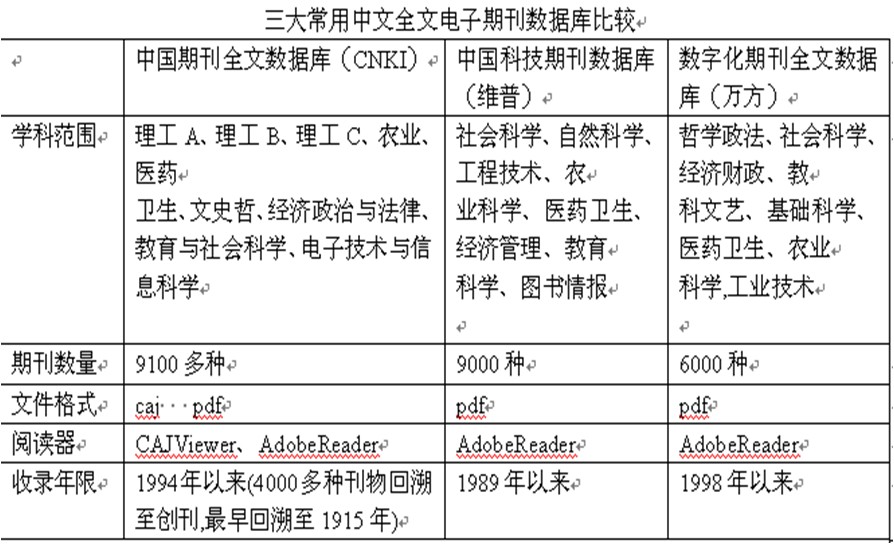 